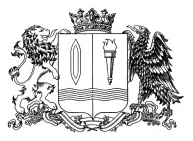 ИВАНОВСКАЯ ОБЛАСТЬТЕРРИТОРИАЛЬНАЯ ИЗБИРАТЕЛЬНАЯ КОМИССИЯ  ГОРОДА  ВИЧУГАРЕШЕНИЕ20 августа 2020                                                                      № 178/22О времени и месте досрочного голосования при проведении выборов депутатов городской Думы городского округа Вичуга седьмого созываВ соответствии со статьей 41 Закона Ивановской области от 26.11.2009 № 130-ОЗ «О муниципальных выборах» (в действующей редакции), руководствуясь Методическими рекомендациями о порядке проведения досрочного голосования в помещениях комиссий на выборах в органы государственной власти субъектов Российской Федерации, органы местного самоуправления, референдуме субъекта Российской Федерации, местном референдуме, утвержденными постановлением ЦИК России от 04.06.2014 № 233/1480-6, учитывая постановление Избирательной комиссии Ивановской области от 03.06.2009 № 61/403-4 «О возложении полномочий избирательной комиссии городского округа Вичуга на территориальную избирательную комиссию города Вичуга», территориальная избирательная комиссия города Вичуга  решила:Определить временем досрочного голосования избирателей на выборах депутатов городской Думы городского округа Вичуга шестого созыва, которые по уважительной причине  (отпуск, командировка, режим трудовой и учебной деятельности, выполнение государственных и общественных обязанностей, состояние здоровья и иные уважительные причины) будут отсутствовать по месту своего жительства и не смогут прибыть в помещение для голосования 13 сентября 2020 года на избирательном участке, на котором они включены в список избирателей,  период со 2 сентября по 10 сентября 2020 года.Определить местом проведения досрочного голосования помещения участковых избирательных комиссий:Участковым избирательным комиссиям организовать проведение досрочного голосования в рабочие дни с 16.00 часов до 20.00 часов, в субботу и воскресенье – с 10.00 часов до 14.00 часов.Поручить председателю избирательной комиссии территориальной избирательной комиссии города Вичуга довести настоящее решение до избирателей путем опубликования информации о времени и месте досрочного голосования в газете «Вичугские новости».Поручить председателю избирательной комиссии территориальной избирательной комиссии города Вичуга направить настоящее решение избирательным объединениям, принимающим участие  в выборах депутатов городской Думы городского округа Вичуга седьмого созыва.Направить настоящее решение в участковые избирательные комиссии, указанные в пункте 2 настоящего решения, и разместить на информационном стенде территориальной избирательной комиссии города Вичуга.Председатель комиссии                               Л.В. ГолубеваСекретарь комиссии                                     Ю.С. БуроваУИК № 223г. Вичуга, ул. Володарского, 14 (Муниципальное бюджетное общеобразовательное учреждение средняя общеобразовательная школа № 13)УИК № 224г. Вичуга, ул.Металлистов, 9 (Муниципальное бюджетное учреждение культуры Дом культуры «Машиностроитель»)УИК № 225г. Вичуга, ул.50 лет Октября, 16 (филиал Муниципального бюджетного общеобразовательного учреждения средней общеобразовательной школы № 13)УИК № 226г. Вичуга, ул.Ульяновская, 11 (Муниципальное бюджетное общеобразовательное учреждение средняя общеобразовательная школа № 10) УИК № 227г. Вичуга, ул.Б.Пролетарская, 1 (Муниципальное бюджетное учреждение культуры «Культурный центр»)УИК № 228г. Вичуга, ул.Н.П.Куликовой, 13 (Муниципальное бюджетное общеобразовательное учреждение основная общеобразовательная школа № 9)УИК № 229г. Вичуга, ул.Ульяновская, 9 (Муниципальное бюджетное образовательное учреждение  дополнительного образования детей «Детская школа искусств им. Б.А. Перевезенцева»)УИК № 230г. Вичуга, ул.Парковая, 1 (Муниципальное бюджетное образовательное учреждение дополнительного образования детей Центр Детского Творчества)УИК № 231г. Вичуга, ул.Б.Хмельницкого, 52 (Муниципальное бюджетное образовательное учреждение межшкольный учебный комбинат)УИК № 232г. Вичуга, ул.Парковая, 8 (Муниципальное бюджетное общеобразовательное учреждение средняя общеобразовательная школа № 11)УИК № 233г. Вичуга, ул. Виноградовых, 1 (Областное государственное бюджетное профессиональное образовательное учреждение «Вичугский многопрофильный колледж»)УИК № 234г. Вичуга, ул. Абрамовой, 18 (Муниципальное унитарное предприятие «Комбинат детского питания городского округа Вичуга»)УИК № 235г. Вичуга, ул. Дачная, 1/16 (Муниципальное бюджетное общеобразовательное учреждение средняя общеобразовательная  школа № 12)УИК № 236г. Вичуга, ул. Ленинградская, 86 (Муниципальное бюджетное учреждение физической культуры и спорта «Текстильщик»)УИК № 237г. Вичуга, ул. Ленинградская, 107 (Муниципальное бюджетное учреждение культуры «Клуб им. Фрунзе»)УИК № 238г. Вичуга, ул. Ленинградская, 72 (Стационарное отделение реабилитации ОБУСО «Вичугский  КЦСОН»)УИК № 239г. Вичуга, ул.Ленинградская, 48 (Муниципальное бюджетное общеобразовательное учреждение средняя общеобразовательная  школа № 17)УИК № 241г. Вичуга, ул. Желябова, 6 (Муниципальное бюджетное общеобразовательное учреждение основная общеобразовательная школа N 6)УИК № 242г. Вичуга, ул. Ленинская, 26 (Муниципальное бюджетное учреждение культуры «Клуб имени Шагова»)УИК № 243г. Вичуга, ул. Луначарского, 1 (Муниципальное бюджетное общеобразовательное учреждение вечерняя (сменная) общеобразовательная школа №16)